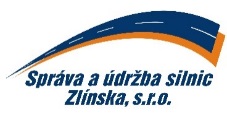 objednávka číslo: OV-108/2018ze dne: 9.4.2018   Odběratel:		   Správa a údržba silnic Zlínska, s.r.o.   K Majáku 5001   760 01 Zlín   IČ: 26913453        	DIČ: CZ26913453   Bankovní spojení:  	UniCredit Bank   Číslo účtu:              	XXXXXXXXX	Tel.:  		XXXXXXXXXXDodavatel:APEL – VY s.r.o.Chmelnická 455761 36 Zlín - PrštnéIČ: 46975381e-mail: XXXXXXXXXXXXXPol.MnožstvíNázevNázevCena celkembez DPH1.2 ksObjednáváme u Vás na základě cenové nabídky, ze dne 18.3.2018:Dodávka a montáž kondenzačních plynových kotlů Protherm Panthe Condens 45 kW na stř. ve Valašských KloboukáchCelková cena bez DPH:Objednáváme u Vás na základě cenové nabídky, ze dne 18.3.2018:Dodávka a montáž kondenzačních plynových kotlů Protherm Panthe Condens 45 kW na stř. ve Valašských KloboukáchCelková cena bez DPH:415 820,00KčPotvrzení odběratele (razítko a podpis):                  Ing. Michal Hanačík                       jednatel společnostiPotvrzení odběratele (razítko a podpis):                  Ing. Michal Hanačík                       jednatel společnostiPotvrzení odběratele (razítko a podpis):                  Ing. Michal Hanačík                       jednatel společnostiPotvrzení dodavatele (*):Převzal a souhlasí (jméno, podpis, razítko):Potvrzení dodavatele (*):Převzal a souhlasí (jméno, podpis, razítko):Potvrzení odběratele (razítko a podpis):                  Ing. Michal Hanačík                       jednatel společnostiPotvrzení odběratele (razítko a podpis):                  Ing. Michal Hanačík                       jednatel společnostiPotvrzení odběratele (razítko a podpis):                  Ing. Michal Hanačík                       jednatel společnostiVyřizuje:(jméno hůlkovým písmem)                                      Tel.:Vyřizuje:(jméno hůlkovým písmem)                                      Tel.: